Publicado en Barcelona el 12/01/2018 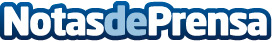 Schneider Electric e INCIBE colaboran para la seguridad cibernética de la industria españolaExpertos en materia de ciberseguridad de la multinacional y del Instituto Nacional de Ciberseguridad (INCIBE) trabajarán de forma conjunta para reforzar la protección de las infraestructuras, coordinando acciones que intensifiquen las capacidades existentes. Schneider Electric, actor estratégico en el Internet of Things en España, impulsará con INCIBE la creación de un laboratorio para replicar a nivel de software y hardware los sistemas instalados en las infraestructuras críticas e industrias del paísDatos de contacto:Prensa Schneider Electric935228600Nota de prensa publicada en: https://www.notasdeprensa.es/schneider-electric-e-incibe-colaboran-para-la Categorias: Hardware E-Commerce Software Ciberseguridad Otras Industrias http://www.notasdeprensa.es